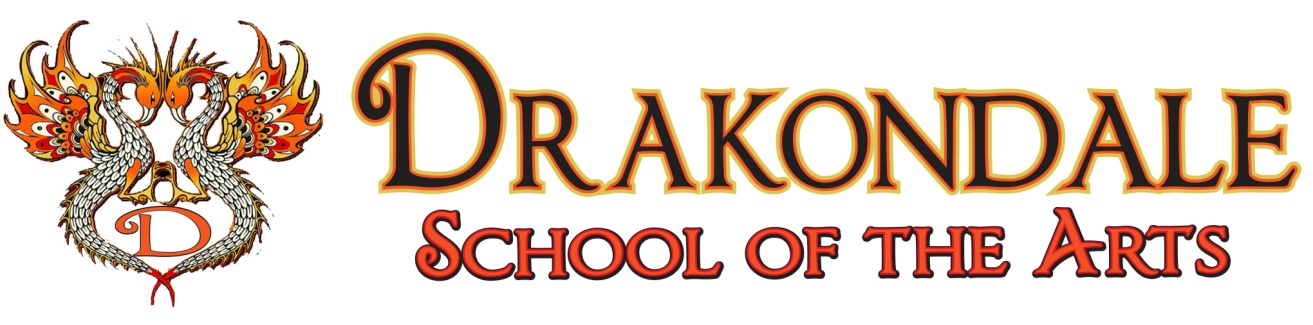 BOADER – SCHOOL FEES CONTRACT FOR 2020
www.drakondale.co.za   |   083 661 5044I/We, _________________________________________  ID No. _______________________________________and __________________________________________  ID No. ________________________________________ MARRIED COP                               ANC WITH ACCRUAL                          ANCDIVORCED                                       SINGLE                                                 OTHERAgree to pay all monthly fees due on the 1st day of each month in respect of the following month, as follows:
R3000-00		REGISTRATION FEE						(ONCE OFF)R2000-00		TEXT BOOK FEE							(YEARLY)R1000-00		CONCERT UNIFORM						(YEARLY)R10 560-00		MONTHLY FEES DUE ON THE FIRST OF EVERY MONTH 		(JAN – NOV)I/We understand that payment is DUE by the 1st of every month.  I/We understand that this payment includes board and lodging Monday to Friday.  Should I/We default on any payment, Drakondale Girls Choir School will add interest to the maximum allowable rate to the outstanding amount.  Drakondale Girls Choir School also reserves the right to add costs in respect of collection fees and legal fees to the outstanding amounts.Should school fees be outstanding for more than 2 (two) months without having made alternative arrangements in advance and in writing, the abovementioned student shall not be entitled to continue to stay in the hostel accommodation.  Should this continue for a period of 4 (four) months, the Student shall be asked to leave the school.I/We shall give 1 (one) full term’s notice from the 1st day of the term prior to leaving.Signed and dated on this ………………………… day of ……………………………………………………20…….………………………………………………………………………………		………………………………………………………………………………
Signature of Parent or Guardian					Signature of Parent or Guardian………………………………………………………………………………		………………………………………………………………………………
Witness								Witness